__________________________________________________________________ЦЕНТРАЛЬНЫЙ ДОМ РОССИЙСКОЙ АРМИИ им. М.В.ФРУНЗЕ__________________________________________________________________БИБЛИОТЕКА«…НА ЗАПАД, НА ЗАПАД ИДЕТ БАТАЛЬОН, ЧТОБЫ СОЛНЦЕ ВЗОШЛО НА ВОСТОКЕ». Библиографический обзор Обзор подготовлен библиографомКиселевой Н.В.МОСКВА2020___________________________________________________ «…НА ЗАПАД, НА ЗАПАД ИДЕТ БАТАЛЬОН, ЧТОБЫ СОЛНЦЕ ВЗОШЛО НА ВОСТОКЕ». Библиографический обзор, посвященный 75-летию освобождения Европы советской армией от немецко-фашистских захватчиковВ первое обращение к советскому народу после начала Великой Отечественной войны 3 июля 1941 г. Председатель Государственного Комитета Обороны И.В.Сталин заявил, что целью «всенародной Отечественной войны против фашистских угнетателей является не только ликвидация опасности, нависшей над нашей страной, но и помощь всем народам Европы, стонущим под игом германского фашизма». Освобождение Европы стало особой миссией Красной армии. Сталин И.В. Выступление по радио Председателя Государственного Комитета Обороны И.В.Сталина 3 июля 1941 г. // Правда. – 1941. – 3 июля. –  С. 1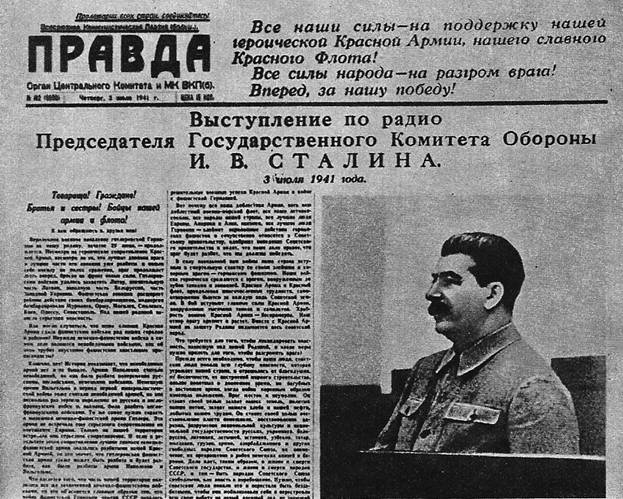 26 марта 1944 г. Красная Армия вышла на довоенную границу СССР на реке Прут. Войсками 2-го Украинского фронта, под командованием Маршала Советского Союза И.С.Конева, был восстановлен небольшой, восьмидесяти пяти километровый отрезок советско-румынской границы.Войска вермахта, недавно считавшиеся непобедимыми, стали откатываться назад к сердцу Третьего рейха, получая всё более чувствительные удары от набравшейся опыта, закалённой в боях и перевооружённой Красной армии. До победного мая сорок пятого советским войскам предстояло пройти пол-Европы. В рамках освободительной миссии Красной армией было проведено девять стратегических наступательных операций. Освободительный поход на Европу Красная Армия начала на южном направлении. На охрану освобожденного в марте 1944 г. участка Государственной границы СССР заступил полк, принявший здесь первый бой 22 июня 1941 г. Уже на следующий день 27 марта войска 2-го Украинского фронта перешли советско-румынскую границу.  Красная Армия освобождала Румынию с марта по октябрь 1944 г. Это был самый продолжительный этап освободительной миссии. 	Знаменитая Ясско-Кишиневская операция вошла в историю Великой Отечественной войны как самая быстротечная операция – она длилась с 20 по 29 августа 1944 г. С военной точки зрения она является одной из самых удачных советских операций Великой Отечественной войны. В результате операции Германия потеряла двух своих союзников – Румынию и Болгарию. Для Красной Армии открылась дорога на Балканы.Ясско-Кишинёвские Канны / под общей ред. Р.Я.Малиновского. – Москва: Наука, 1964 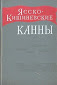 О сокрушительном ударе 2-го и 3-го Украинских фронтов по немецко-румынским войскам группы армий «Южная Украина» рассказывает книга, написанная под редакцией действующего министра обороны – Родиона Яковлевича Малиновского, который в конце войны командовал 2-ым Украинским фронтом. Операция вошла в историю советского военного искусства как замечательный образец быстрого окружения противника и столь же быстрого его разгрома. Освобождение Болгарии и Южной Румынии произошло почти бескровно.  31 августа 1944 г. Красная Армия без боя вступила в Бухарест, а 9 сентября ее встречали с цветами в столице Болгарии Софии. В последующем румынские и болгарские войска участвовали в боевых действиях против Германии на территории Югославии, Венгрии и Австрии.Освобождение Юго-Восточной и Центральной Европы войсками  2-го и 3-го Украинских фронтов 1944 – 1945 / ред. М.В.Захаров. – Москва : Наука , 1970 Серия Вторая мировая война в исследованиях, воспоминаниях, документах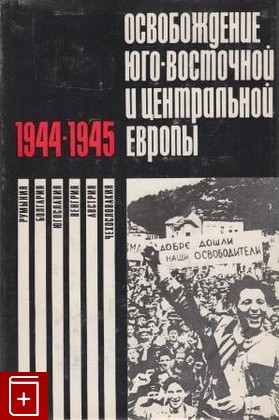 В конце Великой Отечественной войны на южном крыле советско-германского фронта успешно действовали войска 2-го Украинского фронта под командованием генерала Родиона Яковлевича Малиновского и войска 3-го Украинского фронта генерала Федора Ивановича Толбухина. Книга воссоздает обстановку в странах Юго-восточной Европы с августа 1944 г. до победного мая 1945 г., в которой 2-й и 3-й Украинский фронт освобождали от фашистского ига Румынию, Болгарию, Югославию, Венгрию, Австрию и Чехословакию, и рассказывает о политических событиях в этих странах. Югославия одно из немногих государств, посмевших бросить вызов нацисткой Германии еще в 1941 г. Именно здесь было развернуто наиболее мощное в Европе партизанское движение, которое отвлекало на себя значительные силы нацисткой Германии и коллаборционистов самой Югославии. После беспощадной бомбардировки Белграда в апреле 1941 г. территория страны была разделена и оккупирована странами фашистского блока Германией, Италией, Венгрией и Болгарией. Однако к началу сентября 1944 г. ее западная часть уже находилась под контролем Народно-освободительной армии Югославии под руководством Иосипа Броз Тито.Бондарев Н.В. Русские тайны Иосипа Броза Тито. Архивы свидетельствуют. – Москва : Вече , 2019 Серия Мифы и правда историиНовая книга известного историка-балканиста Никиты Викторовича Бондарева рассказывает о становление партизанского вождя – легенды Балкан, влияние на его политические взгляды России и русской революции. На основе документов российских и сербских архивов автор воссоздает биографию, югославского революционера, Президента  Югославии с 1945 г. вплоть до своей смерти в 1980 г., главного лидера Движения неприсоединения – Иосипа Броз Тито.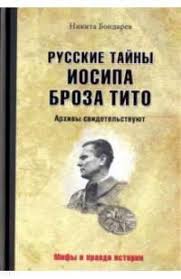  В двадцатых числах сентября 1944 г. прошли переговоры И.Тито с  И.В.Сталиным. В Белградской наступательной операции, совместными действиями советской, болгарской и югославской армий, были освобождены восточные и северо-восточные районы Югославии, ее столица Белград, разгромлена немецкая армейская группа «Сербия».Большое внимание книга уделяет личной жизни Тито и карьере в Коминтерне.Через 9 дней после освобождения Белграда – 29 октября 1944 г. началась Будапештская операция – освобождение Венгрии, которое завершилась только 13 февраля 1945 г.В отличие от Югославии, Венгрия, также как Румыния и Болгария, являлась сателлитом нацисткой Германии. В 1939 г. она присоединилась к Антикоминтерновскому пакту и участвовала в расчленении Чехословакии, нападении на Югославию и СССР. Поэтому национальная венгерская армия и немецкие части, расположенные в Венгрии оказали ожесточенное сопротивление СССР. Пиком этой борьбы стал кровопролитный штурм столицы Венгрии – Будапешта. Васильченко А.В. 100 дней в кровавом аду. Будапешт – Дунайский Сталинград? – Москва : Яуза-Пресс , 2008. Серия Солдат Третьего РейхаЗимой 1944 – 1945 гг. Красной Армии впервые в своей истории пришлось штурмовать крупный европейский город с миллионным населением – Будапешт. Битва за венгерскую столицу длилась почти столько же, сколько бои в Сталинграде, а потери Красной Армии под Будапештом сопоставимы с потерями в Берлинской операции. Западные историки называют эту операцию «Сталинградом на берегах Дуная». 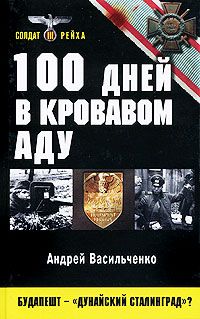 Новая книга Андрея Васильченко – хроника кровавого ада сражения за Будапешт, уличные бои в котором продолжались 102 дня. Ранней весной 1945 г. из войны был выбит последний союзник Гитлера – Венгрия и казалось, что дни Третьего Рейха сочтены. Но противник был еще очень силен и, невзирая на прямую угрозу Берлину, (после Висло-Одерской операции РККА находились в шестидесяти километрах от него) Вермахт начал свое последнее крупномасштабное наступление в районе озера Балатон., Потерявший нефтеносные районы Румынии, Третий Рейх хотел любой ценой удержать свои нефтяные месторождения и нефтеперегонные заводы в западной Венгрии и лежащей за ней Австрии. Поэтому 6 марта 1945 г. началось последнее контрнаступление немецкой армии под кодовым названием «Весеннее пробуждение».О единственной оборонительной операции Красной Армии 1945 г. рассказывает книга ведущих отечественных историков:Исаев А.В., Коломиец М.В. Разгром 6-й танковой армии СС. Могила Панцерваффе. – Москва : Яуза, Эксмо, Стратегия КМ, 2009. Серия Великие танковые сражения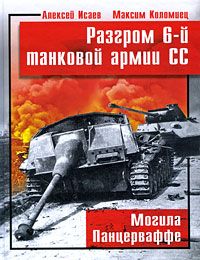 Лучшие танковые силы Германии – дивизии «Лейбштандарт Адольф Гитлер», «Рейх», «Мертвая голова», «Викинг» участвовали в этом грандиозном танковом сражении. Эти элитные соединения Панцерваффе – последняя надежда Гитлера, вооруженные новейшей бронетехникой и укомплектованы убежденными нацистами, фанатично преданными фюреру и сохранившими веру в победу, вошли в состав 6-й танковой армии СС под командованием легендарного Зеппа Дитриха. И, если бы они смогли, выиграть в этой операции, то Третий Рейх смог бы избежать тотальной катастрофы и, возможно, переломить ход войны. Противостояли отборным частям вермахта войска 3-го Украинского фронта под командованием Маршала Советского Союза Ф.И.Толбухина, 1-я болгарская и 3-я югославская армии. В этой операции был успешно использован опыт Курской битвы: на направление предполагаемого главного удара немецкой армии была создана глубокоэшелонированная противотанковая оборона.Сражение у озера Балатон стало последней крупной наступательной операцией германских вооружённых сил во Второй мировой войне. Отразив германский натиск, части 3-го Украинского фронта перешли в наступление на Вену. Разгром 6-й танковой армии СС стал для Вермахта настоящей катастрофой, а озеро Балатон – могилой Панцерваффе. В издании использованы материалы советских и немецких архивов и сотни редких фотографий. Дунай, вторая по протяжённости, после Волги,  река в Европе, берёт исток в горах Шварцвальда в Германии, протекает по территории десяти европейских стран и впадает в Чёрное море, образуя дельту на границе Румынии и Украины. На его берегах стоят столицы стран юго-восточной Европы, освобожденные в 1944 – 1945 гг. войсками 2-го и 3-гоУкраинских фронтов при поддержке Дунайской военной флотилии.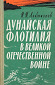 Локтионов И.И. Дунайская флотилия в Великой Отечественной войне (1941–1945 гг.). – Москва : Воениздат , 1962Корабли флотилии в конце августа 1944 г. форсировали дельту Дуная и, поднимаясь вверх по течению Дунаю, освобождали Белград и Братиславу, переправляли войска в Будапештской операции и высаживали батальон морской пехоты в тылу противника под Веной. А с конца апреля 1945 г. восстанавливали судоходство на Дунае – чистила дунайские фарватеры от мин. Освобождение Венгрии и Австрии открыло в марте – апреле 1945 г. дорогу на Чехословакию. Чехословакия наряду с Австрией – государства, исчезнувшие с карты Европы еще до начала Второй мировой войны. Австрия, первой стала частью Германии, в результате аншлюса 13 марта 1938 г. Мюнхенский сговор позволил немцам в марте 1939 г. оккупировать Чешские земли в качестве «протектората Богемия и Моравия». Словакия, по воле Гитлера, формально получила суверенитет, но фактически находилась в полной зависимости от Третьего рейха.Созданное вторым президентом республики Эдвардом Бенешем в Лондоне чехословацкое правительство в изгнании было признано СССР, США и Великобританией в качестве союзного. На Западном фронте в составе британских войск сражались чехословацкие подразделения, в том числе несколько эскадрилий ВВС. В Советском Союзе были созданы чехословацкий армейский корпус, истребительный авиаполк, танковая бригада и  смешанная авиадивизия. Свобода Л. От Бузулука до Праги. – 2-е издание, исправленное и дополненное. – Москва : Воениздат , 1969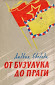 Первая воинская часть из чехословацких граждан – 1-й отдельный батальон был сформирован в Советском Союзе в феврале 1942 г. в городе Бузулук Оренбургской области. Участвовал в боях с фашистскими захватчиками на Воронежском фронте южнее Харькова, у Киева и Белой Церкви, в Карпатско-Дуклинской операции – операции по освобождению Словении, в боевых действиях по освобождению Чехии. Об этом в своей книге рассказывает командир 1-го чехословацкого армейского корпуса в 1944 – 1945 гг., Президент Чехословацкой Социалистической Республики в 1968 – 1975 гг. – генерал армии Людвик Свобода. В сентябре 1944 г. корпус вместе с частями Красной армии пересек довоенную границу Чехословакии в Карпатах, но только 30 апреля 1945 г. с боями вступил на территорию чешских земель. В центральной части Чехии сохранила боеспособность и продолжала сопротивляться часть немецкой группы армий «Центр». В Праге и ее окрестностях бои продолжались после того, как Гитлер покончил с собой, комендант Берлина отдал приказ сложить оружие, а в Карлсхорсте был подписан Акт о безоговорочной капитуляции Германии. Остатки немецких армий под с боями, пробивались на запад, чтобы сдаться американцам.Западную границу Чехословакии войска США пересекли 18 апреля, в начале мая 3-я армия США остановилась на линии Пльзень – Карловы Вары.Паттон Дж. Война, какой я её знал. – Москва : АСТ, Астрель , 2003 Серия Военно-историческая библиотека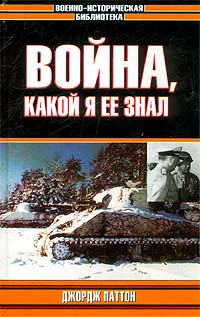 Американский генерал Джордж Смит Дж.С.Паттон – генерал «наступление», принял командование Третьей армией США летом 1944 г. в Нормандии. В 1942 г. командовал оперативной группой войск в Северной Африке и Седьмой армией США при подготовке вторжения на Сицилию. Одна из ярчайших фигур в истории Второй мировой войны. Встречает окончание войны уже в Чехословакии. Согласно предварительным ялтинским договоренностям «большой тройки» ведущая роль в освобождении Чехословакии отводилась советским войскам, поэтому американские войска остановились в Пльзене, в 50 милях к западу от Праги. Военные мемуары Паттона, написаны, по горячим следам, в 1945 г., они являются не только увлекательным чтением для любителей военной истории, но и документальным источником по истории Второй мировой войны. 5 мая 1945 г. в чешской столице вспыхнуло вооружённое восстание. Фельдмаршал Фердинанд Шёрнер, командующий группы армий «Центр», убежденный нацист, намеревались потопить его в крови. Чешский национальный совет обратился по радио к странам антигитлеровской коалиции с просьбой о помощи.Для освобождения Праги и поддержке пражского восстания понадобился рейд нескольких советских танковых армий совершенных из Берлина. С севера, со стороны Саксонии, двигались части 1-го Украинского фронта, которым командовал маршал И.С.Конев. С юго-востока, из Моравии, подходили войска 2-го Украинского фронта во главе с маршалом Р.Я.Малиновским. С северо-востока, со стороны Силезии, наступал 4-й Украинский фронт генерал-полковника А.И.Еременко. Лелюшенко Д.Д. Москва – Сталинград – Берлин – Прага : Записки командующего. – Москва : Наука , 1987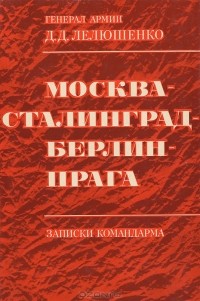 Две гвардейские танковые армии 1-го Украинского фронта 3-я под командованием генерала П.С.Рыбалко и 4-я под командованием генерала Д.Д.Лелюшенко совершили неимоверно трудный 80-километровый марш-бросок вдоль правого берега Эльбы, вступили в Прагу 9 мая и соединились с войсками 2-го Украинского фронта, замкнув кольцо окружения. И тем спасли город и его жителей. Нацистские войска оказывали упорное сопротивление в Праге и ее окрестностях до 12 мая. Передовой отряд 1-го чехословацкого армейского корпуса на советских танках 10 мая вступил в Прагу, а 17 мая 1945 г. в Праге состоялся Чехословацкий парад Победы.С начала 1945 г. и вплоть до окончания войны основным было Варшавско-Берлинское направление. Ожесточенные бои в Польше продолжались полгода – с сентября 1944 г. по февраль 1945 г. За освобождение Польши от немецко-фашистских захватчиков Советский Союз заплатил самую дорогую цену – 600 тыс. погибших советских солдат.Только на территории Польши в современных ее границах Красная Армия провела пять наступательных операций: Висло-Одерскую, Восточно-Прусскую, Восточно-Померанскую, Верхне-Силезскую и Нижне-Силезскую.Восточная Пруссия, ныне Калининградская область, была главным стратегическим плацдармом Германии для нападения на Россию и Польшу, а также плотно прикрывала доступ к центральным районам Германии. После сокрушительных поражений под Сталинградом и на Курской дуге, Третий рейх превратил Восточную Пруссию в мощную цитадель, огромную крепость на своих северо-восточных рубежах. В середине января 1945 г. два Белорусских фронта – 2-й и 3-й начали расчленение и окружение восточно-прусской группировки противника.  Бои в этом насыщенном оборонительными сооружениями районе приняли жестокий и затяжной характер: группировка Вермахта и частей СС сопротивлялась советским войскам и тогда, когда основной фронт продвинулся в глубь самой Германии. Дарьялов А.П. Кенигсберг: Четыре дня штурма. – Калининград: Кн. изд-во, 1995. 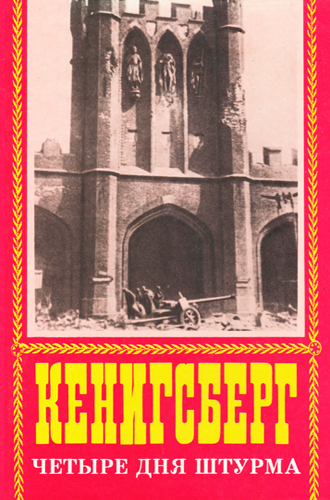 Кенигсберг – город-крепость, оплот рыцарей Тевтонского ордена, в военной науке считался «двойным тет-де-понтом», что означает «береговая крепость на обеих сторонах реки». Основанный в 1255 г., он веками строился и перестраивался, отвечая на каждое движение военно-инженерной мысли Европы. Кольцевая система фортов, расположенных на подступах к городу, несмотря на свой почтенный возраст, сохранилась в целостности, и в 1945 году  всё ещё оставалась «крепким орешком». Форты были слишком маленькой целью для бомбардировочной авиации, в то же время полевая артиллерия была не в состоянии пробить их толстые стены.Книгу дополняют уникальные фотографии военных корреспондентов, запечатлевших события штурма, маршала А.М.Василевского и генерала армии И.Х.Баграмяна, работающих над планом штурма,  шествие сводных полков 1-го Прибалтийского и 3-го Белорусского фронтов на параде Победы 1945 г. Кёнигсберг – единственный город, не являющийся столицей государства, за взятие которого была учреждена медаль, гарнизон крепости капитулировал под натиском советских войск только 9 апреля 1945 года.Казаков П.Д. От Вислы до Одера. – Москва : Воениздат , 1974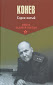 Во время Висло-Одерской операции автор – политработник 8-й гвардейской армии. В своей книге он рассказывает о наступление 8-й гвардейской армии генерала В.И.Чуйкова с Сандомирского плацдарма на юго-востоке Польши. 17 января была освобождена столица Польши – Варшава, 19 января – Краков и Лодзь и Красная Армия вступила на территорию Германии в районе Верхней Силезии. К 3 февраля наши войска вышли к реке Одер, где в настоящее время проходит немецко-польская граница. Висло-Одерская (12 января – 3 февраля 1945 года) – самая крупная наступательная операция зимы 1945 г. Она завершить освобождение Польши и создала условия для проведения решающего наступления на Берлин.Уже с конца 1944 года, несмотря на то, что часть Европы всё ещё оставались под господством гитлеровского Третьего рейха, все фронтовые дорожные указатели отсчитывали, сколько километров оставалось до Берлина. «Добить фашистского зверя в его логове» – таково было общее мнение в СССР и пострадавшей от фашизма Европе.К апрелю 1945 года участь Третьего рейха была уже решена. Армии СССР и западных союзников сжимали кольцо. РККА стояла на плацдармах за Одером в нескольких десятках километров от Берлина и готовилась к последнему рывку. Англо-американские войска в 100–120 км от Берлина блокировали основные силы немецкого Западного фронта в Руре. Весь вопрос состоял теперь в том, в какой конфигурации и какой ценой завершится война и кто именно вступит в германскую столицу.Конев И.С. Сорок пятый. – Москва : Вече , 2016Из воспоминаний Маршала Советского Союза,  дважды  Героя Советского Союза Ивана Степановича Конева:«1 апреля 1945 г. в Москву в Ставку Верховного Главнокомандования были вызваны командующий 1-м Белорусским фронтом Маршал Советского Союза Г.К.Жуков и я. Сталин принял нас, как обычно, в Кремле, в своем большом кабинете с длинным столом и портретами Суворова и Кутузова на стене… Штеменко прочел вслух телеграмму, существо которой вкратце сводилось к следующему: англо-американское командование готовит операцию по захвату Берлина, ставя задачу, захватить его раньше Красной Армии…После того, Штеменко дочитал до конца телеграмму, Сталин обратился к Жукову и ко мне. – Так кто же будет брать Берлин, мы или союзники? Так вышло: первому на этот вопрос пришлось отвечать мне, и я ответил: – Берлин будем брать мы, и возьмем его раньше союзников». Благоприятные условия для штурма Берлина сложились к 20 апреля. При штурме города ставились задачи – войскам 1-го Белорусского фронта (Маршал Советского Союза Г.К.Жуков) – овладеть столицей Германии городом Берлином, войскам 1-го Украинского (Маршал Советского Союза И.С. Конев) – нанести удар южнее Берлина, изолировать главные силы группы армий «Центр» от берлинской группировки, 2-му Белорусскому фронту (Маршал Советского Союза К.К.Рокоссовский) – защищать правый фланг 1-го Белорусского фронта от возможных контрударов противника с севера.Жуков Г.К.  Воспоминания и размышления. В 2 т. – Москва : Олма-Пресс , 2010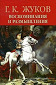 Командующий 1-м Белорусским фронтом Г.К.Жуков, в главе «Берлинская операция» своей книги «Воспоминания и размышления» писал: «Заранее подготовленной [немцами] обороне Берлина с его секторами, районами и участками был противопоставлен детально разработанный план наступления в самом городе.Каждой армии, штурмовавшей Берлин, заранее были определены полосы наступления. Частям и подразделениям давались конкретные объекты – районы, улицы, площади. За кажущимся хаосом городских боев стояла стройная, тщательно продуманная система. Под уничтожающий огонь были взяты основные объекты города.»В ходе войны Красной Армии еще не приходилось брать такие крупные, сильно укрепленные города, как Берлин. Его общая площадь была равна почти 900 квадратным километрам. Метро и широко развитые подземные сооружения давали возможность осуществлять широкий скрытый маневр. Город и его пригороды были тщательно подготовлены к упорной обороне. Каждая улица, площадь, переулок, дом, канал и мосты являлись составными элементами общей обороны города. Восточнее Берлина, на гряде крутых холмов – Зееловских высотах Вермахт оборудовал плотную линию обороны. Их оборонял 56-й танковый корпус Вермахта  в пять дивизий с бронетехникой.Чуйков В. И. Конец Третьего рейха // Чуйков В. И. От Пекина до Берлина. 1927 – 1945. (Сборник всех воспоминаний). – Москва : Алгоритм , 2015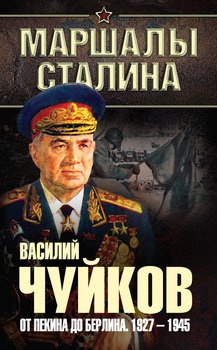 В Берлинской операции, на направлении главного удара 1-го Белорусского фронта действовала 8-й гвардейская армия, имевшая за плечами богатейший опыт уличных боев в Сталинграде. Командующий 8-й гвардейской армии генерал-полковник дважды Герой Советского Союза Василий Иванович Чуйков написал несколько книг о Великой Отечественной войне. Впервые в одном томе опубликованы все воспоминания маршала, начиная с тех пор, как он выполнял военные миссии в Китае, и заканчивая последними днями Великой Отечественной войны. Его книга «Конец Третьего рейха» рассказывает о прорыве обороны противника на Зееловских высотах и уличных боях в Берлине. Из 40 тысяч солдат противника, оборонявших Зееловские высоты, собственно в Берлин сумели отступить менее 10 тысяч человек. Именно на командном пункте В.И.Чуйкова 2 мая 1945 г. командующий Берлинского гарнизона генерал артиллерии Г.Вейдлинг подписал капитуляцию немецких войск и сдался вместе с остатками гарнизона в плен.Исаев Алексей Валерьевич Разгром 1945. Битва за Германию. – Москва : Яуза , 2010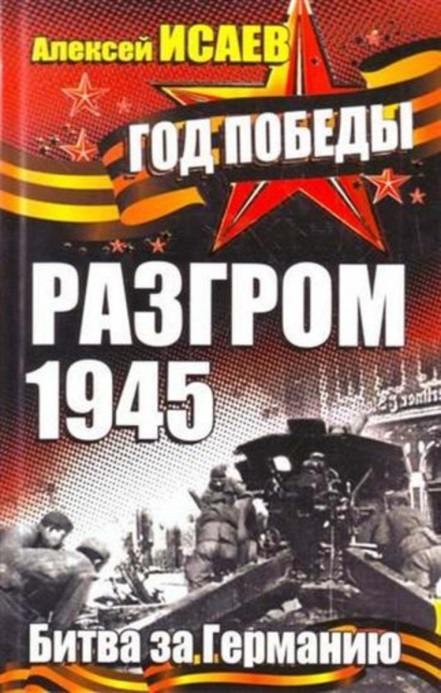 Агония Третьего Рейха оказалась долгой и трудной. Людские ресурсы, которые немцы так берегли в пору блицкригов, теперь были брошены под гусеницы «тридцатьчетверок». Наспех сколоченные и плохо подготовленные части отправляли на убой в отчаянные контрнаступления и оставляли обороняться без надежд на спасение в «городах-крепостях»: Кюстрин, Сандомир, Позен.Этапы ожесточенной трехмесячной битвы за Германию: Висло-Одерская, Восточно-Померанская, Верхне-Силезская операции, напряженная борьба за плацдармы на западном берегу Одера, в ходе которой советские войска перемололи последние резервы Гитлера и вышли на подступы к Берлину, освещены в книге ведущего военного историка Алексея Исаева. Толанд Дж. Последние сто дней рейха / Пер. с англ. О.Н.Осипова. – Смоленск: Русич , 2001. – (Мир в войнах).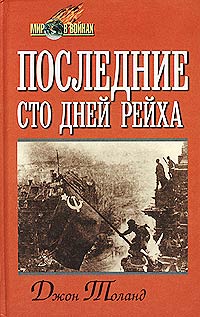 	Книга, написанная известным американским журналистом, писателем и историком – широкая  панорама событий последней военной весны: Ялтинская конференция и наступление союзников на Рейне, бомбардировка Дрездена и падение Берлина. Драматичные и насыщенные событиями сто дней, которые предшествовали капитуляции гитлеровского рейха, изображены с хронологической точностью. Особую ценность книге придают воспоминания очевидцев тех событий.25 апреля 1945 года недалеко от города Торгау на реке Эльба войска 1-го Украинского фронта армии СССР встретились с войсками 1-й армии США. К 15 часам 2 мая сопротивление немцев в Берлине полностью прекратилось. 8 мая ровно в 22 часа по центральноевропейскому времени (24 часа по московскому времени) в предместье Берлина Карлсхорсте был подписан Акт о безоговорочной капитуляции Германии. Победа над германским фашизмом стала для советских людей событием огромной исторической значимости – победой справедливости над величайшим злом – фашизмом и завершением Великой Отечественной войны, для людей всего мира – разгром нацистской Германии и окончание военных действий Второй мировой войны в Европе.Военные успехи Красной Армии обеспечили политические условия для создания ялтинско-потсдамской системы международно-правовых отношений, определившей миропорядок и гарантировавший нерушимость границ в Европе на многие десятилетия. Главная на тот исторический момент миссия оказалась выполнена – народам значительной части континента была дарована свобода.Библиограф									Н.КиселеваГлавным итогом завершающих операций Красной Армии на территории ряда стран Центральной, Юго-Восточной и Северной Европы явилось восстановление их независимости и государственного суверенитета. Военные успехи Красной армии обеспечили политические условия для того, чтобы при самом активном участии СССР была создана ялтинско-потсдамская система международно-правовых отношений, определившая миропорядок на многие десятилетия, гарантировавшая нерушимость границ в Европе. несмотря на всю остроту сложившейся после 1945 года ситуации, тот факт, что более полувека в Европе «холодная война» так и не трансформировалась в «горячую» Третью мировую, думается является следствием принятых решений на Потсдамской конференции и их реализации на практике. Главная на тот исторический момент миссия оказалась выполнена — народам значительной части континента была дарована свобода.акт о безоговорочной капитуляции нацистской Германии – это освобождение Германии от нацизма. И если провести аналогию с событиями другой великой войны – Первой мировой, когда в 1918 году Германия была фактически поставлена на колени, то здесь очевидно, что по итогам Второй мировой войны, Германия, хотя и была разделена, тем не менее не была унижена и она не была обложена непосильными репарациями, как это было по итогам Версальского договора.Штурм рейхстага явился завершающим событием битвы за Берлин. В то время как в горевшем здании шли ожесточенные бои, фюрер Германии А. Гитлер покончил жизнь самоубийством в своем подземном бункере. К 15 часам 2 мая сопротивление немцев в Берлине полностью прекратилось, остатки берлинского гарнизона (135 тыс. человек) во главе с его командующим генералом артиллерии Г. Вейдлингом сдались в плен.25 апреля 1945 года недалеко от города Торгау на реке Эльба войска 1-го Украинского фронта армии СССР встретились с войсками 1-й армии США. 1 мая 1945 года на крыше здания рейхстага в городе Берлине военнослужащими Красной Армии Алексеем Берестом, Михаилом Егоровым и Мелитоном Кантария. К 15 часам 2 мая сопротивление немцев в Берлине полностью прекратилось. 8 мая ровно в 22 часа по центральноевропейскому времени (24 часа по московскому времени) в предместье Берлина Карлсхорсте был подписан Акт о безоговорочной капитуляции Германии. представители советского Верховного Главнокомандования, а также союзного верховного командования капитуляцию приняли  маршал Георгий Жуков (от советской стороны) и заместитель главнокомандующего союзными экспедиционными силами маршал Артур Теддер (Великобритания). Красной Армии.Процедура подписания капитуляции закончилась 8 мая в 22.43 по центральноевропейскому времени (9 мая в 0.43 по московскому времени)События штурма в книге даны в строгом хронологическом порядке. Их описание дополняют уникальные фотографии военных корреспондентов, на которых запечатлены наши солдаты, идущие в атаку, маршал А. М. Василевский и генерал армии И. Х. Баграмян, работающие над планом штурма, плененные гитлеровцы, шествие победного парада 1945 года. Всё это создает у читателей полную картину происходившего в те дни25 апреля Войска 1-го Украинского фронта втретились (Источник информации - портал История.РФ, https://histrf.ru/lenta-vremeni/event/view/vstriecha-na-el-bie)заключительная операция Второй мировой войны в Европе Берлинская операцияИтогом освободительной миссии Красной Армии стало восстановление независимости и государственного суверенитета стран Центральной, Юго-Восточной и Северной Европы.Всего в период с 9 по 17 мая Красная Армия взяла в плен на основе акта о капитуляции около 1,5 млн. солдат и офицеров противника и 101 генерала. почти три месяцаВ течение почти трёх месяцев советские войска перемалывали эту группировку Вермахта и частей СС. Борьба за город продолжалась и тогда, Немцы оборонялись на берегах Калининградского залива на протяжении двух с лишним месяцев, когда основной фронт продвинулся в глубь самой Германии. Гарнизон крепости Кенигсберг капитулировал только 9 апреля. О штурмекомандованием фельдмаршал Фердинанда Шёрнера, не перед чем не останавливаясь,Штурм рейхстага явился завершающим событием битвы за Берлин. В то время как в горевшем здании шли ожесточенные бои, фюрер Германии А. Гитлер покончил жизнь самоубийством в своем подземном бункере. К 15 часам 2 мая сопротивление немцев в Берлине полностью прекратилось, остатки берлинского гарнизона (135 тыс. человек) во главе с его командующим генералом артиллерии Г. Вейдлингом сдались в плен.25 апреля 1945 года недалеко от города Торгау на реке Эльба войска 1-го Украинского фронта армии СССР встретились с войсками 1-й армии США. 1 мая 1945 года на крыше здания рейхстага в городе Берлине военнослужащими Красной Армии Алексеем Берестом, Михаилом Егоровым и Мелитоном Кантария. К 15 часам 2 мая сопротивление немцев в Берлине полностью прекратилось. 8 мая ровно в 22 часа по центральноевропейскому времени (24 часа по московскому времени) в предместье Берлина Карлсхорсте был подписан Акт о безоговорочной капитуляции Германии. представители советского Верховного Главнокомандования, а также союзного верховного командования капитуляцию приняли  маршал Георгий Жуков (от советской стороны) и заместитель главнокомандующего союзными экспедиционными силами маршал Артур Теддер (Великобритания). Красной Армии.Процедура подписания капитуляции закончилась 8 мая в 22.43 по центральноевропейскому времени (9 мая в 0.43 по московскому времени)25 апреля Войска 1-го Украинского фронта втретились (Источник информации - портал История.РФ, https://histrf.ru/lenta-vremeni/event/view/vstriecha-na-el-bie)заключительная операция Второй мировой войны в Европе Берлинская операцияПротивостоящие им войска 3-го Украинского фронта (командующий Ф.И. Толбухин), 1-я болгарская армия и 3-я югославская армия использовали опыт Курской битвы: на направлении предполагаемого главного удара была создана глубокоэшелонированная противотанковая оборона.вооружены новейшей бронетехникой и укомплектованы убежденными нацистами, фанатично преданными фюреру и сохранившими веру в победу.лучшие танковые силы Германии – дивизии «Лейбштандарт Адольф Гитлер», «Рейх», «Мертвая голова», «Викинг»Освобождение Болгарии и Южной Румынии произошло почти бескровно. 29 августа пал вошла Бухарест, а 9 сентября 1944 г. Красную Армию торжественно встречали с цветами в столице Болгарии Софии. Наступление Красной Армии  было наиболее успешным на южном направлении. Выступление по радио Председателя Государственного Комитета Обороны И. В. Сталина 3 июля 1941 годаВ результате Мюнхенский сговор нацистской агрессии Чешские земли с марта 1939 г. находились под немецкой оккупацией в качестве «протектората Богемия и Моравия». пе́рвая же́ртва наци́зма» также оно иллюстрировано сотнями редких фотографий.В этом грандиозном танковом сражении участвовали были сосредоточены лучшие танковые силы Германии – дивизии «Лейбштандарт Адольф Гитлер», «Рейх», «Мертвая голова», «Викинг», вооруженные новейшей бронетехникой и укомплектованы убежденными нацистами, фанатично преданными фюреру и сохранившими веру в победу. Элитные соединения Панцерваффе – последняя надежда Гитлера Они вошли в состав 6-й танковой армии СС под командованием легендарного Зеппа Дитриха,, были вооружены новейшей бронетехникой и укомплектованы убежденными нацистами, фанатично преданными фюреру и сохранившими веру в победу. Эти соединения были настоящей элитой Панцерваффе и последней надеждой Гитлера. Победа в этом сражении дала бы Третьему Рейху шанс избежать тотальной катастрофы и, возможно, переломить ход войны.  31 августа передовой отряд советских войск без боя вступил в Бухарест И за мир и свободу в Европе отдали свою жизнь более 1 млн. советских солдат.Советский солдат пришёл в Европу не как мститель. В большей степени это был воин-освободитель. И ценою собственной жизни советский солдат выполнял свой священный долг, во имя мира и добра, во имя свободы народов от фашистского зла и нацистской ненависти.начало которым положила Яссо-Кишиневская – 20-29 августа 1944 года.была разгромлена немецкая группа армий «Южная Украина»,поддержке Черноморского флота и Дунайской военной флотилии поАвторский коллектив, в который вошли три маршала Советского Союза, стремился как можно полнее воссоздать обстановку на южном крыле советско-германского фронта в районах Ясс и Кишинева, а также действия войск двух Украинских фронтов. В ходе него были разгромлены основные силы группы армий «Южная Украина» и выведена из войны Румыния и Болгария.Австрия — пе́рвая же́ртва наци́зма»  стала частью Германии 13 марта 1938 г., во время войны командир 1-го чехословацкого армейского корпуса, рассказывает, как  сформированные, в СССР чехословацкие воинские части участвовали в боях с фашистскими захватчиками.под командованием убежденного нациста – фельдмаршал Фердинанда Шёрнера.пгриказал защитникам немецкой столицы5 мая 1945 г. в чешской столице Праге началось вооружённое восстание. Гитлеровцы намеревались потопить его в крови. Чешский национальный совет обратился по радио к странам антигитлеровской коалиции с просьбой о помощи. Ударная группировка 1-го Украинского фронта в составе 3-й и 4-й гвардейских танковых армий, при поддержке 10-го артиллерийского корпуса прорыва РГК, устремились на помощь братьям-славянам. Танкисты Лелюшенко, совершив в короткое время вдоль правого берега Эльбы неимоверно трудный 80-километровый марш-бросок, совместно с танкистами генерала Рыбалко и артиллеристами генерала Кожухова, 9 мая вступили в Прагу и там соединились с войсками 2-го Украинского фронта, замкнув кольцо окружения. Советские воины спасли город и его жителейСоветские воины спасли город и его жителейВ мае 45-го Дмитрий Данилович Лелюшенко командовал 4-й гвардейской танковой армией Ударная группировка 1-го Украинского фронта в составе 3-й и 4-й гвардейских танковых армий,  совершив в короткое время вдоль правого берега Эльбы неимоверно трудный 80-километровый марш-бросок, совместно с танкистами генерала Рыбалко .  9 мая вступили в Прагу и там соединились с войсками 2-го Украинского фронта, замкнув кольцо окружения. Советские воины спасли город и его жителейПередовой отряд 1-го чехословацкого армейского корпуса на советских танках 10 мая 1945 года вступил в Прагу. 17 мая 1945 года в Праге состоялся Чехословацкий парад Победы.И всё же гарнизон крепости Кенигсберг наступление армий, входящих в состав двух Белорусских фронтов (2-го и 3-го) развернулось в середине января нового, 1945 года. В течение трёх месяцев советские войска перемалывали эту группировку Вермахта и частей СС.   К началу февраля в  Восточной Пруссии была создана ситуация огромного котла, где немцы оборонялись на протяжении двух с лишним месяцев, когда основной фронт продвинулся в глубь самой Германии. Гарнизон крепости Кенигсберг капитулировал только 9 апреля.привели к капитуляции столицы этой области Германии, города-крепости Кенигсберга. Штурм этого важнейшего стратегического узла обороны гитлеровской Германии проводился с 7 по 9 апреля 1945 года. Десятки тысяч немецких солдат погибли, около 100 тыс. попали в плен. - Кенигсберг был создан рыцарями тевтонского ордена как город-крепость, таким он и оставался на протяжении многих столетий. в военной науке считался «двойным тет-де-понтом», что означает «береговая крепость на обеих сторонах реки». Кёнигсберг как крепость все века строился и перестраивался, на каждое движение военно-инженерной мысли Европы Кёнигсберг реагировал оперативно, строя или перестраивая ту или иную крепость, или редюит, или обводное кольцо фортов, или систему дотов. Однако кольцевая система фортов, расположенных на подступах к городу, сохранилась в целостности, и сыграла свою роль при взятии Кёнигсберга Красной Армией Несмотря на свой почтенный возраст, в 1945 году форты всё ещё оставались «крепким орешком». Они были слишком маленькой целью для бомбардировочной авиации; в то же время полевая артиллерия была не в состоянии пробить толстые стены фортов.Кёнигсберг — единственный город, не являющийся столицей государства, за взятие которого была учреждена медаль.Кенигсберг был создан рыцарями тевтонского ордена как город-крепость, таким он и оставался на протяжении многих столетий. в военной науке считался «двойным тет-де-понтом», что означает «береговая крепость на обеих сторонах реки». Кёнигсберг как крепость все века строился и перестраивался, на каждое движение военно-инженерной мысли Европы Кёнигсберг реагировал оперативно, строя или перестраивая ту или иную крепость, или редюит, или обводное кольцо фортов, или систему дотов. Однако кольцевая система фортов, расположенных на подступах к городу, сохранилась в целостности, и сыграла свою роль при взятии Кёнигсберга Красной Армией Несмотря на свой почтенный возраст, в 1945 году форты всё ещё оставались «крепким орешком». Они были слишком маленькой целью для бомбардировочной авиации; в то же время полевая артиллерия была не в состоянии пробить толстые стены фортов.Кёнигсберг — единственный город, не являющийся столицей государства, за взятие которого была учреждена медаль.О шт  Город-крепость, оплот рыцарей Тевтонского ордена, прусского дворянства, кайзеровских генералов, офицеров-заговорщиков, организовавших покушение на Гитлера… Столица Восточной Пруссии. Город окончательно павший под натиском советских войск. Город-крепость, столица Восточной Пруссии капитулировал под натиском советских войск только 9 апреля 1945 года.Книга рассказывает о О его четырехдневном штурме  проводился с 7 по 9 апреля 1945 года.Штурм города-крепости, оплот рыцарей Тевтонского ордена, прусского дворянства, кайзеровских генералов, офицеров-заговорщиков, организовавших покушение на Гитлера… проводился с 7 по 9 апреля 1945 года.Штурм Кенигсберга / Медведев Константин Николаевич, Петрикин Анатолий Иванович.- : Калининградское книжное издательство , 1985Предлагаемая читателю книга "Штурм Кенигсберга" рассказывает о выдающемся подвиге советских воинов, разгромивших в 1945 году восточно-прусскую группировку немецко-фашистских войск.
В настоящей книге статьи и очерки, написанные в 1945 году, в них чувствуется жаркое дыхание боев, а также более поздние, их отличает объективность военно-исторического анализа. Всех их объединяет высокая оценка ратных дел советских воинов, стремление правдиво воссоздать картину битвы. В книге широко представлены документы и фотографии того периода.Александр Захаров Щит и меч Кенигсберга. Альбом ИздательствоЖивем 2012Город-крепость, оплот рыцарей Тевтонского ордена, прусского дворянства, кайзеровских генералов, офицеров-заговорщиков, организовавших покушение на Гитлера... Переходивший, из рук в руки – немцы, поляки, русские, и окончательно павший под натиском советских войск. В результате Восточно-Прусской стратегической наступательной операции территория Восточной Пруссии и Северной Польши полностью очищена от врага. Однако в Берлин советские войска вошли только через три месяца.Автор – политработник 8-й гвардейской армии. В своей книге рассказывает о подготовке к форсированию Вислы, как разведчики искали мелкое дно, чтобы танки могли пройти под водой. 12 января войска 1-го Украинского фронта перешли в наступление с Сандомирского плацдарма на юго-востоке Польши. 1-го Украинского и 1-го Белорусского фронтовВермахтом был создан Берлинский оборонительный район, состоявший из трёх оборонительных полос. Немецкое командование рассчитывало заставить войска Красной армии «прогрызать» рубежи обороны с огромными потерями, рассчитывая обескровить их, вынудить отступить от Берлина так, как в 1941 году отступили из-под Москвы сами немцы. К апрелю 1945 года участь Третьего рейха была уже решена. Армии СССР и западных союзников сжимали кольцо. Весь вопрос состоял теперь в том, в какой конфигурации и какой ценой завершится война. Союзники серией манёвров блокировали основные силы немецкого Западного фронта в Руре. РККА же стояла на плацдармах за Одером в нескольких десятках километров от Берлина и готовилась к последнему рывку. Англо-американские войска, наступавшие с запада, к середине апреля располагались в 100–120 км от Берлина, но надеялись при «благоприятной обстановке» занять его до подхода советских войск.В начале апреля не было очевидно, кто именно вступит в германскую столицу.Уже с конца 1944 года, несмотря на то, что часть Европы всё ещё оставались под господством гитлеровского Третьего рейха, все фронтовые дорожные указатели отсчитывали, сколько километров оставалось до Берлина. «Добить фашистского зверя в его логове» – таково было общее мнение в СССР и пострадавшей от фашизма Европе.Вермахтом был создан Берлинский оборонительный район, состоявший из трёх оборонительных полос. Немецкое командование рассчитывало заставить войска Красной армии «прогрызать» рубежи обороны с огромными потерями, рассчитывая обескровить их, вынудить отступить от Берлина так, как в 1941 году отступили из-под Москвы сами немцы. В ходе войны нам вообще еще не приходилось брать такие крупные, сильно укрепленные города, как Берлин. Его общая площадь была равна почти 900 квадратным километрам. Метро и широко развитые подземные сооружения давали возможность вражеским войскам осуществлять широкий скрытый маневр. Сам город и его пригороды были тщательно подготовлены к упорной обороне. Каждая улица, площадь, переулок, дом, канал и мосты являлись составными элементами общей обороны города.Для проведения Берлинской операции привлекались силы трех фронтов  1-го Белорусского Жуков, 1-го Украинского Конев и 2-го Белорусского Роккосовский, 18-я воздушная армия,  Днепровская военная флотилия, часть сил Балтийского флота. Согласно общему плану Берлинской операции, были поставлены следующие задачи:
1-му Белорусскому фронту — овладеть столицей Германии городом Берлином.
1-му Украинскому фронту — нанести рассекающий удар южнее Берлина, изолировать главные силы группы армий «Центр» от берлинской группировки и этим обеспечить с юга главный удар 1-го Белорусского фронта.
2-му Белорусскому фронту — нанести рассекающий удар севернее Берлина, защищая правый фланг 1-го Белорусского фронта от возможных контрударов противника с севера. : подчеркнул, что советское командование противопоставило заранее подготовленной гитлеровцами план обороне Берлина с его секторами, районами и участками свой детально разработанный план наступления с тщательно продуманной системой городских боев. Большое внимание уделялось тому, чтобы офицеры ни на минуту не теряли руководства боем, поддерживалась инициатива воинов, их находчивость. Каждой армии, штурмовавшей Берлин, заранее были определены полосы наступления. Частям и подразделениям давались конкретные объекты – районы, улицы, площади. Под уничтожающий огонь артиллерии и авиации были взяты основные объекты города. Задача уличных боев в Берлине заключалась в том, чтобы лишить врага возможности собрать свои силы в кулак, разделить гарнизон на отдельные части и уничтожить их.В ходе войны нам вообще еще не приходилось брать такие крупные, сильно укрепленные города, как Берлин. Его общая площадь была равна почти 900 квадратным километрам. Метро и широко развитые подземные сооружения давали возможность вражеским войскам осуществлять широкий скрытый маневр. Сам город и его пригороды были тщательно подготовлены к упорной обороне. Каждая улица, площадь, переулок, дом, канал и мосты являлись составными элементами общей обороны города.Как подчеркнул в своих «Воспоминаниях и размышлениях» командующий 1-м Белорусским фронтом Г.К. Жуков, советское командование противопоставило заранее подготовленной гитлеровцами план обороне Берлина с его секторами, районами и участками свой детально разработанный план наступления с тщательно продуманной системой городских боев. Большое внимание уделялось тому, чтобы офицеры ни на минуту не теряли руководства боем, поддерживалась инициатива воинов, их находчивость. Каждой армии, штурмовавшей Берлин, заранее были определены полосы наступления. Частям и подразделениям давались конкретные объекты – районы, улицы, площади. Под уничтожающий огонь артиллерии и авиации были взяты основные объекты города. Задача уличных боев в Берлине заключалась в том, чтобы лишить врага возможности собрать свои силы в кулак, разделить гарнизон на отдельные части и уничтожить их.б Под командованием армия прошла славный боевой путь генерал-полковник Чуйков В. И. Гвардейцы под командованием дважды Героя Советского Союза генерал-полковника В.И. Чуйкова прорывали сильную оборону противника на Зееловских высотах и успешно вели уличные бои в Берлине. боевые действия за город Берлин. Бойцы 8-й гвардейской армии под командованием дважды Героя Советского Союза генерал-полковника В. И. Чуйкова, имея за плечами богатейший опыт боёв в Сталинграде, умело вели уличные бои и в Берлине, вместе с войсками других соединений в короткий срок разгромив и заставив капитулировать Берлинский гарнизон[11].В Берлинской операции, действуя на главном направлении 1-го Белорусского фронта, гвардейцы В. И. Чуйкова прорвали сильную оборону противника на Зееловских высотах и успешно вели боевые действия за город Берлин. Бойцы 8-й гвардейской армии под командованием дважды Героя Советского Союза генерал-полковника В. И. Чуйкова, имея за плечами богатейший опыт боёв в Сталинграде, умело вели уличные бои и в Берлине, вместе с войсками других соединений в короткий срок разгромив и заставив капитулировать Берлинский гарнизон[11]. Именно на командном пункте В.И.Чуйкова 2 мая 1945 года начальник Берлинского гарнизона генерал Г.Вейдлинг подписал капитуляцию немецких войск и сдался вместе с остатками гарнизона в плен.Взятие Берлина войсками Красной армии означало для советских людей событие огромной исторической значимости – победу справедливости над величайшим злом – фашизмом и завершение Великой Отечественной войны, для людей всего мира – разгром нацистской Германии и окончание военных действий Второй мировой войны в Европе.Итогом освободительного похода освободительной миссии операций Красной Армии на территории стран Центральной, Юго-Восточной и Северной Европы явилось восстановление их независимости и государственного суверенитета.несмотря на всю остроту сложившейся после 1945 года ситуации, тот факт, что более полувека в Европе «холодная война» так и не трансформировалась в «горячую» Третью мировую, думается является следствием принятых решений на Потсдамской конференции и их реализации на практике.